
SPN 1120 Elementary Spanish I 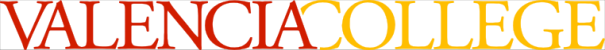 CRN 11222Fall 2022 West Campus ihughes1@mail.valenciacollege.eduREQUIRED TEXT: 	 Portales 2.0 LOOSE-LEAF + Code (vText) (12 Months) 978-1-54337-437-7 Portales 2.0 Code (vText) (12 Months) 978-1-54336-829-1 Blanco (2022) Portales: Introductory Spanish2.0.  Vista Higher Learning It is recommended that you purchase the textbook at the Valencia Bookstore.  By doing so, you are guaranteed to receive the book and the online access that is required for the course.  If you purchase the book online from an outside vendor such as Amazon,  you are not guaranteed to receive the book and online access that is required for this course.  Two ways to purchase.  COMPUTER/ TECHNOLOGY REQUIREMENTS:Students will all need dependable access to a computer with reliable internet connectivity and a webcam that can record video and audio. While many of the class activities and files can be accessed using mobile phones, it is suggested students use a laptop, desktop or tablet to interface with the course. Basic computer literacy skills are required to ensure success at completing assignments.COURSE DESCRIPTION:   For students without two years of recent high school Spanish completed within the last three years.  The class will emphasize everyday use of the language, integrating basic grammar, vocabulary, composition, and culture through a conversational approach to Spanish.  This class is not open to native or heritage speakers.  A minimum grade of “C” is required if being used to satisfy the General Education Foreign Language proficiency.  Four credits will be earned upon successful completion of this course.  This class is not open to native or heritage speakers.  Please see definition of Native and Heritage Speakers on the next page Class Expectations:You are expected to attend class via zoom with your camera on.  It is highly recommended that you use a laptop, desktop or tablet to interface with the course.  Please be sitting at a desk and dressed as you would be if you were going to class.  Please do not be laying in bed or in a noisy area.  COURSE OBJECTIVES:  The objective is for students to achieve a novice level of proficiency in the target language (in writing, speaking, reading, and listening) as well as awareness of the Hispanic culture.  In addition to competencies at the end of the semester you will be expected to be able to use the target language at an intermediate - novice level.   LEARNING OUTCOMES: Student will be able to communicate verbally and orthographically in the target language at an intermediate/mid-level according to the American Council of Teaching of Foreign Languages (ACTFL) as well as develop listening and reading skills in the target language at an intermediate/mid proficiency level according to ACTFL.  Furthermore, students will develop a mature attitude towards cultural differences.  WITHDRAWAL POLICY Per Valencia Policy 4-07 (Academic Progress, Course Attendance and Grades, and Withdrawals), a student who withdraws from class before the established deadline for a particular term will receive a grade of “W”.   A student may withdraw at any time during the term in Atlas up until the withdrawal deadline of October 28th After the withdrawal deadline, students can no longer withdraw themselves Any student knowing that he/she is not going to pass the course stops coming to class will receive an F for the course unless he/she withdraws himself before the withdrawal date of  October 28th Withdrawing from a course is the student’s decision.   The professor may recommend to drop or stay in the course however by making these statements is by no means guaranteeing a passing or failing grade.   The professor will not withdraw a student at any time.   Click here for other important dates for the Fall semester NATIVE SPEAKERS AND HERITAGE LEARNERS SPN 1120 (Elementary Spanish I) , SPN 1121 (Elementary Spanish II), SPN 1000 (Conversational Spanish I), SPN 1001 (Conversational Spanish II) are classes specifically designed  for non-native speakers or non-heritage learners.  If you are a native speaker or heritage learner, this class is not for you.   A native speaker is one who was born and raised in a Spanish-speaking country and has studied the language formerly in elementary school and/or high school in a Spanish speaking country. A heritage learner is one who was born in the United States or moved to the United States from a Spanish-speaking country at a very young age, has never formerly studied the language, but speaks/spoke Spanish at home.   A heritage learner can communicate orally with a limited vocabulary but has not fully developed writing or reading skills.  In addition, proper sentence formation, correct grammatical usage, and good pronunciation are usually lacking in their conversation.  In short, “a student who is raised in a home where a non-English language is spoken, who speaks or merely understand the heritage language and who is to some degree bilingual in English and the Heritage language” (Valdes, 2000)  If you are a native speaker, this class is not for you.  It is strongly encouraged that you take another language class such as Portuguese, French, German or Latin. Another option is to take the CLEP (College Level Examination Program) Test which awards college credit for demonstrating achievement in a subject by means of a computer-based exam.   If you are a Heritage learner, Valencia has created a course for you that will count as Foreign Language credit.  This course is called Spanish for Heritage Speakers I and II (SPN 1340 and SPN 1341). These classes are designed for students who have some level of fluency but wish to become more fluent, become better readers in Spanish and become better at expressing themselves orally and in written form in Spanish all while improving their vocabulary and grammar. SPN 1340 is offered in Fall 2019.   To both Native Speakers and Heritage Learners:  You are strongly encouraged to drop this course.  If you do not and it is discovered later on that you are indeed a Heritage Learner, it will leave you little or no time to register for another course or take the CLEP.  https://valenciacollege.edu/students/assessments/clep.php For Elementary language courses, we don’t allow students to use any elements of the language that we are not specifically learning in the class.  Why is this?  Because this is a good indication that somebody else is doing their work for them or they are using an online translator.  If this happens, they receive a very low grade or a zero.    For students that have some level of fluency (Native speakers or Heritage learners), it is inevitable that they use elements of the language that is not in our learning parameters.  They as well, receive a low grade or a zero.   As a result, in order to get a good grade, Native speakers and Heritage Learners feel forced to use a level of the language that is lower than their level of proficiency.  As a result, no real learning is taking place.   For this reason, we offer many other languages or Spanish for Heritage Speakers.       TWO WEBSITES This online Spanish course will utilize TWO websites.  We will be using Canvas and Supersite.  The online component of our textbook is called the Supersite.   You will be using Canvas for the following: Keeping track of your grade Taking exams    Participating in discussions Doing online presentations Seeing what assignments are due and when.  Doing assignments not included in the Supersite Receiving extra materials such as worksheets, powerpoints, useful youtube and other helpful links  Communication between professor and student You will be using the VHL/Supersite for the following:    Viewing tutorials Seeing what Supersite assignments are due and when Doing Supersite activities Doing Writing Activities When you purchase the access code at the Valencia Bookstore, you will receive a code that will give you access to the VHL/Supersite.  Click here for instructions   Grading: Your grade will be calculated as follows for each course.  Supersite activities------------------------------------------------------------------15% Presentations/flipgrid/culture/virtual chat-------------------------------------15% Chapter exams-----------------------------------------------------------------------15% Practice quizzes and journals ---------------------------------------------------- 15% Attendance --------------------------------------------------------------------------10%Midterm------------------------------------------------------------------------------10%Final Exam------------------------------------------------------------------------- 20% LATE WORK:  Late work is not accepted.  Please turn in your assignments on time.  (Exception VHL: 10% deduction for every day that it is late).  Valid documentation will be considered on a case by case basis.  Exams1) You will take the Chapter exams in Canvas2)The exam will consist of listening, reading comprehension, grammatical knowledge, writing and cultural competence. 3) You will have a 3 day window to complete the exams.  Once that window closes, you will not be able to make up the exam4) The exams are times5) Once you begin the exam, you must complete it in one sitting6) The chapter exams will be proctored by Honorlock7) You are expected to put accent marks when necessary.  I will provide accented vowels and other special characters for you to copy/paste. 8) Included in the chapter exams is the writing assessments.  Writing assessments will be based on various topics covered in the lessons.  They should include grammar, sentence structure and vocabulary that we are learning or are learning in the lesson.  Advanced grammar, sentence structure and vocabulary will be deemed suspicious resulting in a very low grade and very possibly a zero. Speaking assess/Flipgrid disc/virtual chats/presentationsFlipgrid Discussions: You will be asked to post short videos where you will post questions or statements in Spanish.  Part of these assignments is to respond to your classmates.  Make sure you read the instructions for each discussion activity.  These will be done in Flipgrid which is integrated in Canvas.  Feel free to use visuals. Presentations: You will be asked to do presentations in this course and post them to Flipgrid.  These presentations must comply with the time requirement. If it looks like you are reading it will not be accepted. Feel free to use visuals to enhance your presentation.  For example, if you say “I like to play soccer”, hold up a soccer ball. Reading is not permittedRemember to use only the grammar and vocabulary that we are learning in class.  By using advanced grammar and vocabulary, it will look like you are 	not doing your own work which will result in a very low grade or even a zero.  	(up to professor’s discretion)Please submit one continuous video.  Do not pause the video and then restartIncluded in this criteria are Virtual Chats:  Virtual Chats are in VHL.  You will see a hear a person asking you questions.  You must respond to the questions that you hear in complete sentences.  The virtual chats are from the textbook.  The professor will put additional instructions indicating where in the textbook you can find the questions. You are expected to prepare your answers before beginning the activity.  Please do not be looking up words or ‘googling’ your responses after you have begun the activity.  You are expected o use vocabulary, grammar, and sentence structure that we are learning in class.  Answers that are not indicative of an elementary Spanish student will be held in question resulting in a low grade or possibly a zero.  Culture:  We will discuss cultural topics related to the Spanish-speaking world. These will be done in English.  You must submit an initial a well-thought out post and then respectfully respond to two other students in order to receive full credit.                                 Practice quizzes and journalsPractice quizzes are assigned 3-4 times throughout the chapter.  They are short quizzes that vary between fill in the blank and multiple choice.  Their purpose is to make sure you are learning and understanding the material.  You will have 3 attempts and there is no time limit.   Journals are done in the VHL's Supersite.  These are essentially practice writing assignments in which you will write on various topics.  You are expected to use the material, grammar, vocabulary and sentence structure that we are learning in the class.  Any work that uses language that is beyond our scope of learning will receive a zero.                                                           Homework in Supersite/VHL  The supersite can be found at VHLCentral.com.  This is the online component of the textbook where you will do many of the activities of the course and keep track of your grade.   The assigned activities will be listed in the calendar of the website.  The activities will include extensive grammar-driven practice, vocabulary practice, listening practice, oral communication activities, reading activities, as well as activities to develop your oral and writing proficiency (journals).  These activities will assist the student in internalizing the material they have learned. Homework will be completed on the dates that appear in the calendar in VHLCentral.com.  There will be homework most days of the week.  This is to ensure that you are staying in touch with the course on a daily basis.  For further instruction with the Supersite, please click here.   Some things to remember in regards to the Supersite/VHL The professor will not remind you every day to do your homework.   You may submit assignments late.   This will result in a 10% deduction per every day that it is late Please be responsible and manage your time wisely.  Make sure you have a                                            working computer.  Remember, there are computer lab on all Valencia campuses that are available to studentsPlease read the instructions to all activities! Midterm Exam SPEAKING  The midterm speaking assessment will be given in Zoom The exam will be available between October 10th – 14th  (select times) The professor will ask you questions based on what we have learned in the class.   You will be asked to sign up with www.signupgenius.com.   A link will be emailed to you and will be in Canvas so that you can sign up.  This speaking assessment will take approximately 5-10 minutes.  Attendance Your success in this course is highly dependent on your attendance and participation in the class.  Please plan on coming to class on Monday and Wednesdays at 12:00.  Part of your final grade will come from your attendance:Absences0=100%   1-95%   2- 90%   3-4 80%   5- 70%.More than 5 absences is an automatic F in the course. Tardies up to 15 min is ½ absence.   More than 15 minutes is a full absenceFINAL EXAM will cover chapters 1-5 and is composed of 3 parts The 3 parts are: main part (vocab, listening, reading, grammar), writing, speaking Students who do not take all 3 components of the final exam will not pass The main part AND the “Writing” portion of the final exam will be taken in Canvas between 12/2 – 12/8The final speaking assessment will be done with the professor via the professor zoom link between 11/30 – 12/07  The professor will ask you questions based on what we have learned in the class.   You will sign up on sign up genius.  You cannot pass the class unless you take all 3 components of the final exam.   ACADEMIC HONESTY:   Student Conduct and Academic Honesty:	Each student is required to follow Valencia policy regarding academic honesty.  All work submitted by students is expected to be the result of the student’s individual thoughts, research, and self-expression unless the assignment specifically states “group project.”  Any act of academic dishonesty will be handled in accordance with Valencia policy as set forth in the Student Handbook and Catalog. VCC Expected student conduct: 10-03 Student Code of Conduct Specific Authority:	1006.60, FS. Law Implemented:	1006.60, FS. Valencia College is dedicated to the advancement of knowledge and learning, and to the development of responsible personal and social conduct. By enrolling at Valencia, a student assumes the responsibility for knowing and abiding by the rules of appropriate behavior as articulated in the Student Code of Conduct. The primary responsibility for managing the classroom environment rests with the faculty. Faculty may direct students who engage in inappropriate behavior that results in disruption of a class to leave the class.  Such students may be subject to other disciplinary action which may include a warning, withdrawal from class, probation, suspension, or expulsion from the college.  Please read the Student Code of Conduct in the current Valencia Student Handbook.  Here is the link to Valencia’s Student Code of Conduct website: http://www.valenciacollege.edu/policies/policydetail2.cfm?PolicyCatID=10&PolicyID=3  Exams and homework are considered individual effort; any submissions that are too similar for coincidence will receive no credit.  Any submission that appears to have been done by somebody else (i.e a native speaker, google translate) will be considered plagiarism and will receive no credit.  Students may collaborate in group assignments. Collaboration should be used to edit or to clarify doubts.  If anyone is involved in incidents of cheating a zero will be given. Each student is expected to be in complete compliance with the college policy on Academic Honesty as set forth in the admissions catalog and the student handbook. Any student(s) cheating on an exam will receive a zero on the exam. This cannot be replaced with the final score and the professor at his/her discretion can withdraw you from the class or give you an F as a Final Grade.   Please see more information on Plagiarism at the following website --------------------------------------------------------------------------------------- Plagiarism Guidelines to prevent copying from native speakers or online translators: Only allow content that pertains to the class.  If it is suspected that you are using an online translator or a native or heritage speaker is doing your work for you, you will receive a zero on your assignment.  Most of the time it is obvious when you are not doing your own work; especially in your writing assignments and short answer assignments.  By use of verb tenses that we are not learning, sentence structure that we are not learning, slang, and advanced vocabulary.  Only use what we are doing in class.  In doing so, I can be fairly certain that you are doing your own work.  The aforementioned statement refers to exams as well.  Valencia College Expected student conduct: 10-03 Student Code of Conduct Valencia Community College is dedicated to the advancement of knowledge and learning, and to the development of responsible personal and social conduct. By enrolling at Valencia, a student assumes the responsibility for knowing and abiding by the rules of appropriate behavior as articulated in the Student Code of Conduct. The primary responsibility for managing the classroom environment rests with the faculty. Faculty may direct students who engage in inappropriate behavior that results in disruption of a class to leave the class.  Such students may be subject to other disciplinary action which may include a warning, withdrawal from class, probation, suspension, or expulsion from the college.  Please read the Student Code of Conduct in the current Valencia Student Handbook.  Here is the link to Valencia’s Student Code of Conduct website:  Students with Disabilities:  Students who qualify for academic accommodations must provide a letter from the Office for Students with Disabilities (OSD) and discuss specific needs with the professor, preferably during the first week of class.  The Office for Students with Disabilities (West-SSB 102) determines accommodations based on appropriate documentation of disabilities.  The goal at the OSD is to open doors, remove barriers and assist you in any way the can. The key to success is matching your needs to the services provided. Please contact this office to discuss your individual needs.    Here is the link to Valencia’s OSD website West Campus  
SSB, Rm. 102    Ph: 407-582-1523      Fax: 407-582-1326      TTY: 407-582-1222 Security Statement Consider adding a security statement to your syllabus. This statement comes from our chief of security: We want to reassure you that our security officers are here around the clock to ensure the safety and security of the campus community.  It’s important to remain alert and aware of your surroundings, especially during the early morning or evening hours. Remember that you can always call security for an escort if you feel uncomfortable walking alone on campus.  White security phones can also be found in many of our buildings; simply pick up the phone and security will answer. 
Finally, report any suspicious persons to West Campus Security at 407-582-1000, 407-582-1030 (after-hours number) or by using the yellow emergency call boxes located on light poles in the parking lots and along walkways. Valencia I.D. Cards Valencia ID cards are required for LRC, Testing Center, and IMC usage. They can be obtained at the Security office in the SSB.   Disclaimer Statement: This outline may be altered, at the instructor’s discretion, during the course of the term. It is the responsibility of the student to make any adjustments as announced This schedule of activities and exams is subject to change.   Baycare Behavioral Health’s Student Assistance Program “Valencia is committed to making sure all our students have a rewarding and successful college experience.  To that purpose, Valencia students can get immediate help that may assist them with psychological issues dealing with stress, anxiety, depression, adjustment difficulties, substance abuse, time management as well as relationship problems dealing with school, home or work.  Students have 24 hour unlimited access to the Baycare Behavioral Health’s confidential student assistance program phone counseling services by calling (800) 878-5470.  Three free confidential face-to-face counseling sessions are also available to students.” RESOURCES FOR STUDENTS Correspondence All correspondence with the professor must be done through Canvas or through Canvas or through your Valencia email address.  Any emails sent to the professor with ‘gmail’, ‘yahoo’ or any other external email address will not be answered.   Instructor:  Professor  Joseph A Menig Telephone:  407-582-1048 Time:  T 10:00-11:40Location/Timehttps://valenciacollege.zoom.us/j/4128901993 Office Hours:  Mon(Office 3-142)  10:00-12:00 Tues(zoom) 8:30-10:00 Wed (office 3-142) 10:00-12:00 Thurs (Zoom) 8:30 – 11:00 Fri (Zoom):   8:30-10:30 LINKS AND FINAL EXAM DATES E-mail:   jmenig@valenciacollege.edu  There are THREE required assignments to do that will count as your attendance.  They are:Introductory VideoZoom chat with the professor. Take the Heritage Assessment If you do not do these assignments, you will be counted as a no-show and withdrawn from the course.  Click on START HERE from the Canvas Homepage to see these activitiesTEXTBOOKThere are two ways to purchase your textbook1)Go to the Valencia Bookstore and purchase Portales2) Go to https:/vistahigherlearning.com/school/valenciacollege* Create username and password* Click Spanish*  Click Spanish 1120/1121Can’t purchase your book right away?It is imperative that you purchase the textbook right away so this will give you access to the online platform where you will be doing many of your activities.  In the event that you cannot purchase your textbook right away, you can still go to www.vhlcentral.com  (this is the textbook website where you will be doing the activities), create your username and password, and enroll in the course.   I will see your name and can give you a temporary two-week access so that you do not fall behind.  Click here for detailed instructions on registering in the textbook online platform (VHL)GRADING: Your grade will be calculated as follows: GRADING: Your grade will be calculated as follows: 90-100  A 80-89  B 70-79  C 60-69  D 59 - 0 F C.A. R. E https://valenciacollege.edu/students/advising-counseling/ The CARES ACT https://valenciacollege.edu/students/cares-act/index.php LAPTOPS WWW.VALENCIACOLLEGE.EDU/LAPTOP TUTORING https://libguides.valenciacollege.edu/distancetutoring 